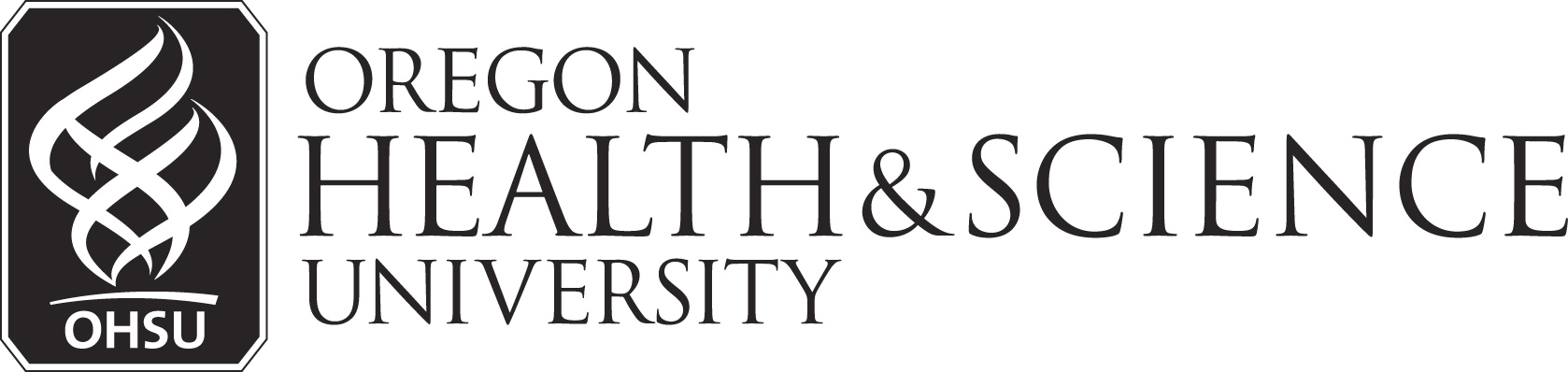 Medical Record Number: ___________________________Patient Name:____________________________________AFFIDAVITI, ________________________________ (print name), certify that during the following period of time _________________ (beginning date)  to  _____________________ (ending date)  I was without income or resources with the exception of _________________(dollar amount) from the following source:____________________________________________________________________________.I make this certification in application for any financial assistance to which I might be entitled on account of my financial position. I understand that should this certification prove to be false in any material aspect, OHSU may reverse any financial assistance  granted and hold me personally responsible for the charges._________________________	_______________(signature)			(date)________________________	(print name)	